La fin du règne de Louis IXLouis IX est un roi très apprécié en France. Il aura permis d’agrandir le territoire, mais il a aussi amélioré l’organisation du pays (monnaie commune, justice, …)Il est très pieux, ce qui convient au pape. Et il participe à deux croisades.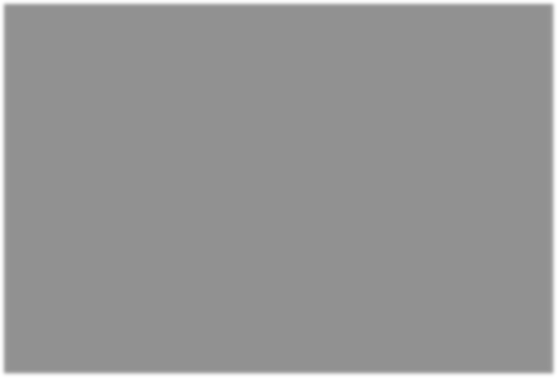 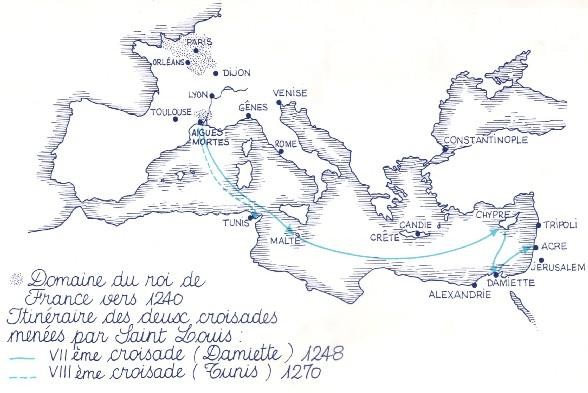 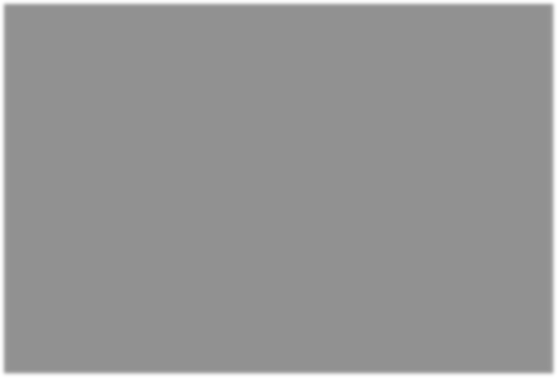 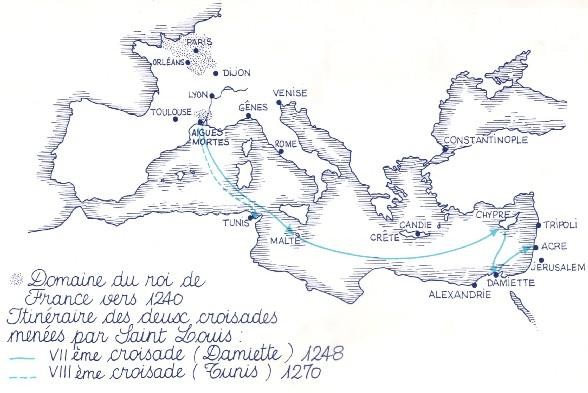 La première croisade de Louis IX est un échec. En 1270, il se lance dans la Huitième et dernière croisade. Le départ se fait le 2 juillet et très vite, une épidémie touche l’armée. Le roi lui-même est victime de cette maladie. Il décèdera le 25 août.Les échecs des croisades et la mort du roi signeront la fin des croisades pourtant commencée en 1095 suiteà l’appel du pape Urbain II.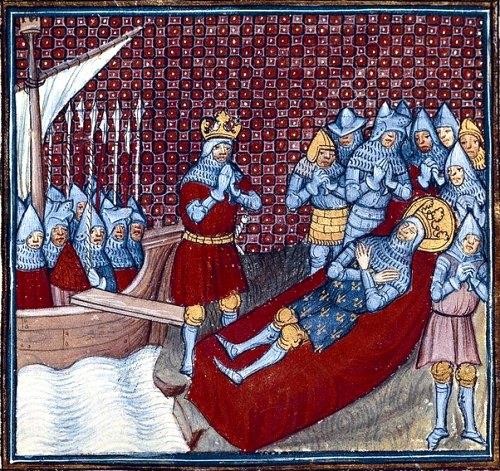 La mort de Saint LouisQUESTIONS :Quand est mort le roi Louis IX ?Quand Louis IX a-t-il lancé sa 1ère croisade ?Combien y a-t-il eu de croisades à la mort de Louis IX?De quoi est mort Louis IX ?En regardant l’image, que peux-tu dire sur le roi Louis IX ?